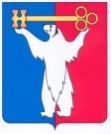 АДМИНИСТРАЦИЯ ГОРОДА НОРИЛЬСКАКРАСНОЯРСКОГО КРАЯПОСТАНОВЛЕНИЕ08.07.2022                                          г. Норильск                                               № 395О внесении изменений в постановление Администрации города Норильска 
от 29.11.2013 № 531В соответствии с Бюджетным кодексом Российской Федерации, в целях приведения в соответствие с Постановлением Правительства РФ от 18.09.2020 № 1492 «Об общих требованиях к нормативным правовым актам, муниципальным правовым актам, регулирующим предоставление субсидий, в том числе грантов в форме субсидий, юридическим лицам, индивидуальным предпринимателям, а также физическим лицам - производителям товаров, работ, услуг, и о признании утратившими силу некоторых актов Правительства Российской Федерации и отдельных положений некоторых актов Правительства Российской Федерации»,ПОСТАНОВЛЯЮ:1. Внести в Порядок предоставления субсидий организациям автомобильного транспорта в целях возмещения части затрат на выполнение работ, связанных с осуществлением регулярных пассажирских перевозок автомобильным транспортом по муниципальным маршрутам с низкой интенсивностью пассажирских потоков, утвержденный постановлением Администрации города Норильска от 29.11.2013 
№ 531 (далее - Порядок), следующие изменения:1.1. Пункт 2.10 Порядка изложить в следующей редакции:«2.10. Договор о предоставлении субсидии должен предусматривать требование о согласовании новых условий договора или о расторжении договора при недостижении согласия по новым условиям в случае уменьшения главному распорядителю средств субсидии, как получателю бюджетных средств ранее доведенных лимитов бюджетных обязательств, приводящим к невозможности предоставления субсидии в размере, определенном в Договоре о предоставлении субсидии.».1.2. Наименование раздела 4 Порядка изложить в следующей редакции:«4. Требования об осуществлении контроля (мониторинга) за соблюдением условий и порядка предоставления субсидии и ответственности за их нарушение».1.3. В абзаце первом пункта 4.1, пунктах 4.11, 4.12 Порядка слово «, целей» исключить.1.4. Пункт 4.6 Порядка изложить в следующей редакции:«4.6. В случае выявления в ходе проверок, указанных в пункте 4.1 настоящего Порядка, в отношении Перевозчика нарушений условий и порядка предоставления субсидии, недостижения Перевозчиком значений результатов и показателей, предусмотренных пунктом 2.12 настоящего Порядка, а также в случае неиспользования субсидии в течении текущего финансового года субсидия подлежит возврату в бюджет муниципального образования город Норильск:на основании требования Управления городского хозяйства, направленного не позднее 10 рабочих дней со дня установления соответствующего (их) нарушения (ий) – в течение 10 рабочих дней со дня получения требования;на основании представления и (или) предписания направленного органом муниципального финансового контроля - в сроки, установленные в соответствии с бюджетным законодательством Российской Федерации.».1.5. Пункт 4.7 Порядка изложить в следующей редакции:«4.7. Мониторинг достижения результатов предоставления субсидии проводится в порядке и по формам, установленным Министерством финансов Российской Федерации.».1.6. Абзац второй пункта 4.8 Порядка исключить.1.7. В пункте 4.9 Порядка слова «пунктами 4.7, 4.8» заменить словами «пунктом 4.6».1.8. В пункте 4.10 Порядка слово «расчетный» заменить словом «лицевой».2. Приостановить до 01.01.2023 действие подпункта «в» пункта 2.2, абзаца шестого пункта 2.3 Порядка.3. Опубликовать настоящее постановление в газете «Заполярная правда» и разместить его на официальном сайте муниципального образования город Норильск.4. Настоящее постановление вступает в силу со дня издания, за исключением пункта 1.5 настоящего постановления, вступающего в силу с 01.01.2023.Глава города Норильска                                                                                 Д.В. Карасев